ALTERNATIVE ENTRY PATHWAYSA common misconception is that Senior School students have to do an ATAR pathway (four or more ATAR courses) to attend university. This is NOT true. More importantly, this misconception often results in students struggling through courses they are not enjoying or not succeeding in.  This may cause unnecessary stress and anxiety.  There is also the risk of not achieving WACE. This information is correct at the time of publishing.  Please check University websites for updates. UniversityAlternative Entry Course titleLinks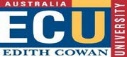 Portfolio Pathway (Experienced Based Entry)https://www.ecu.edu.au/future-students/course-entry/experience-based-entry-schemeUniprephttp://www.ecu.edu.au/degrees/uniprep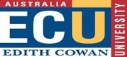 VET qualification entryhttp://www.ecu.edu.au/future-students/course-entry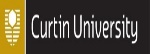 UniReadyUniReady 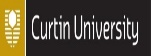 Portfolio Portfolio entry into Curtin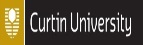 VET qualification entryhttps://study.curtin.edu.au/applying/pathways/tafe-vet/ 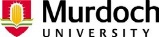 OnTrack  http://www.murdoch.edu.au/OnTrack/FlexiTrack/VET qualification entryhttp://www.murdoch.edu.au/Kulbardi/K-Track-Enabling-Course/Other-alternative-pathways/ Portfoliohttp://portfolio.murdoch.edu.au/